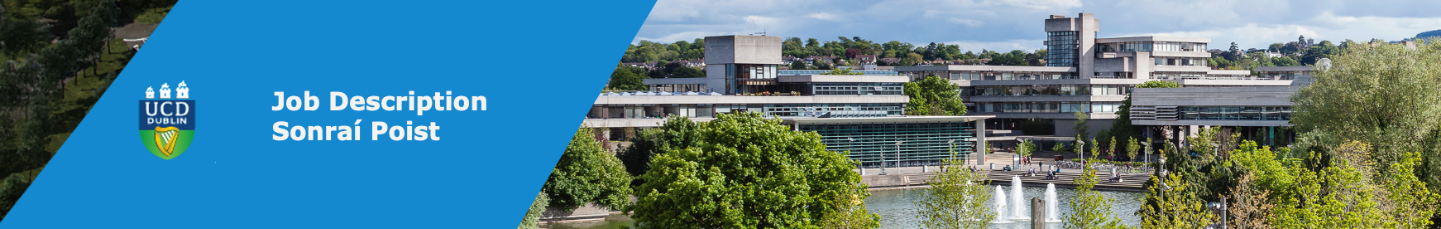 Instructions: Please complete in soft copy. Note, all sections are mandatory - unless specified otherwise. Further instruction on completing this from is specified in the body of the form in this font.Instructions: Please complete in soft copy. Note, all sections are mandatory - unless specified otherwise. Further instruction on completing this from is specified in the body of the form in this font.College | Management Unit:School | Unit:Post Title & Subject Area (if relevant)Technical OfficerPost Duration:Grade:Line ManagerCompetition Ref. N⁰Completed by HR      HR AdministratorCompleted by HRRelocation ExpensesPlease delete if not relevantGarda VettingPlease delete if not relevantPosition Summary:Please describe the nature and purpose of the post (approx 100 – 150 words)Position Summary:Please describe the nature and purpose of the post (approx 100 – 150 words) Principal Duties and Responsibilities:Technical Skills:Champion continuous technical improvements, setting standards and engenders flexibility within the teamContribute to the maintenance and upkeep of equipment involved in both research and teachingKeep up to date with technical developments and adapt to new technologiesHealth and Safety: Champion best Health and Safety practices Ensure that safe practice and the use of protective equipment and clothing are part of the normal day to day routineReport  risks which may affect safety at work to the designated supervisor and make them aware of the actions needed to contain, reduce or manage risks Management & Planning:Understand objectives and how they link to the overall programme of work within the School/UnitPrioritise and organize work to meet goals and targets of the School/UnitAssist with annual/forward planning activitiesInterpersonal Skills:Convey technical information in a clear, concise and easily understood wayListen to and deal sensitively and patiently with others. Actively contribute to the work of the team, set a good example and accept responsibility for own decisionsAssist with aspects of induction process for new staff and studentsRespond to routine requests for assistance from team membersService Requirements Demonstrate a professional service approach to all elements of workInnovation/Flexibility/AdaptabilityProactively identify areas for innovation and develop practical suggestions for their implementation Value new ideas and input from othersAdjust work  schedules, tasks and priorities as appropriate      Particular to this position:Please note this section is optional. Examples include, Details of set hours, peak periods, dress code or job-sharing conditions etc. Principal Duties and Responsibilities:Technical Skills:Champion continuous technical improvements, setting standards and engenders flexibility within the teamContribute to the maintenance and upkeep of equipment involved in both research and teachingKeep up to date with technical developments and adapt to new technologiesHealth and Safety: Champion best Health and Safety practices Ensure that safe practice and the use of protective equipment and clothing are part of the normal day to day routineReport  risks which may affect safety at work to the designated supervisor and make them aware of the actions needed to contain, reduce or manage risks Management & Planning:Understand objectives and how they link to the overall programme of work within the School/UnitPrioritise and organize work to meet goals and targets of the School/UnitAssist with annual/forward planning activitiesInterpersonal Skills:Convey technical information in a clear, concise and easily understood wayListen to and deal sensitively and patiently with others. Actively contribute to the work of the team, set a good example and accept responsibility for own decisionsAssist with aspects of induction process for new staff and studentsRespond to routine requests for assistance from team membersService Requirements Demonstrate a professional service approach to all elements of workInnovation/Flexibility/AdaptabilityProactively identify areas for innovation and develop practical suggestions for their implementation Value new ideas and input from othersAdjust work  schedules, tasks and priorities as appropriate      Particular to this position:Please note this section is optional. Examples include, Details of set hours, peak periods, dress code or job-sharing conditions etc.Salary: € - € Completed by HRAppointment will be made on scale and in accordance with the Department of Finance guidelines.Details on eligibility to compete and pension information is available athttps://www.ucd.ie/hr/resourcing/eligibilitytocompete/UCD welcomes applications from everyone. We are committed to creating an environment where diversity is celebrated and everyone is afforded equality of opportunity. Learn more about Diversity at https://www.ucd.ie/workatucd/diversity/Salary: € - € Completed by HRAppointment will be made on scale and in accordance with the Department of Finance guidelines.Details on eligibility to compete and pension information is available athttps://www.ucd.ie/hr/resourcing/eligibilitytocompete/UCD welcomes applications from everyone. We are committed to creating an environment where diversity is celebrated and everyone is afforded equality of opportunity. Learn more about Diversity at https://www.ucd.ie/workatucd/diversity/Selection CriteriaSelection criteria outline the qualifications, skills, knowledge and/or experience that the successful candidate would need to demonstrate for successful discharge of the responsibilities of the post. Applications will be assessed on the basis of how well candidates satisfy these criteria.Selection CriteriaSelection criteria outline the qualifications, skills, knowledge and/or experience that the successful candidate would need to demonstrate for successful discharge of the responsibilities of the post. Applications will be assessed on the basis of how well candidates satisfy these criteria.Mandatory:Mandatory:Honours Degree (for individuals who commenced in UCD post November 2006); NCEA Diploma or equivalent (for individuals who commenced in UCD pre November 2006)Excellent communication and interpersonal skills, both oral and writtenAbility to work independently and under direction as well as an ability to work closely with others as part of a team environment Excellent planning and organisation skills including a demonstrated ability to work accurately with attention to detailKnowledge of health and safety legislation as it pertains to laboratory workExperience of supporting research activitiesFlexible approach to work, and willingness to assist with change in an evolving organisationCandidates must demonstrate an awareness of equality, diversity and inclusion agenda.Additional Bullets of specific technical requirements for postMandatory Criteria as part of the UCD Equality, Diversity and Inclusion AgendaYou must select and include the appropriate criterion for the role under the mandatory section of the Job Description.  For further information and details of the “equivalent levels” of Faculty and other staff, please contact your Resourcing Consultant.Criteria for grades AOII – AOIA and equivalent levels of Faculty and other staffCandidates must demonstrate an awareness of equality, diversity and inclusion agenda.Criteria grades SAOIV – SAOIII and equivalent levels of Faculty and other staffCandidates must demonstrate how they can positively contribute to fostering an inclusive environment and a level of awareness of equality, diversity and inclusion.Criteria for senior roles - UMT plus direct reports and SAOII or equivalent levels of Faculty and other staffCandidates must show evidence of leadership in and/or demonstrated commitment to gender equality and the broader equality, diversity and inclusion agenda.Honours Degree (for individuals who commenced in UCD post November 2006); NCEA Diploma or equivalent (for individuals who commenced in UCD pre November 2006)Excellent communication and interpersonal skills, both oral and writtenAbility to work independently and under direction as well as an ability to work closely with others as part of a team environment Excellent planning and organisation skills including a demonstrated ability to work accurately with attention to detailKnowledge of health and safety legislation as it pertains to laboratory workExperience of supporting research activitiesFlexible approach to work, and willingness to assist with change in an evolving organisationCandidates must demonstrate an awareness of equality, diversity and inclusion agenda.Additional Bullets of specific technical requirements for postMandatory Criteria as part of the UCD Equality, Diversity and Inclusion AgendaYou must select and include the appropriate criterion for the role under the mandatory section of the Job Description.  For further information and details of the “equivalent levels” of Faculty and other staff, please contact your Resourcing Consultant.Criteria for grades AOII – AOIA and equivalent levels of Faculty and other staffCandidates must demonstrate an awareness of equality, diversity and inclusion agenda.Criteria grades SAOIV – SAOIII and equivalent levels of Faculty and other staffCandidates must demonstrate how they can positively contribute to fostering an inclusive environment and a level of awareness of equality, diversity and inclusion.Criteria for senior roles - UMT plus direct reports and SAOII or equivalent levels of Faculty and other staffCandidates must show evidence of leadership in and/or demonstrated commitment to gender equality and the broader equality, diversity and inclusion agenda.Desirable:Desirable:Minimum 3 years’ experience of working in a laboratory or workshop environment     Experience of working in an educational setting including experience of interacting with all levels of staff and students.First Aid and Safety TrainingDesirable Bullets of specific technical requirements for postMinimum 3 years’ experience of working in a laboratory or workshop environment     Experience of working in an educational setting including experience of interacting with all levels of staff and students.First Aid and Safety TrainingDesirable Bullets of specific technical requirements for postSupplementary information:Unless otherwise specified, URLs to the relevant home page(s) will be inserted by HR.Supplementary information:Unless otherwise specified, URLs to the relevant home page(s) will be inserted by HR.The University:https://www.ucd.ie/UCD Strategy 2020-2024: Rising to the Futurehttps://strategy.ucd.ie/The College/Management Unit:The School/Programme Office/Unit:Equality Diversity and Inclusion at UCDhttps://www.ucd.ie/workatucd/diversity/Informal Enquiries ONLY to:Please note this section is optional. Applications will be addressed to an assigned HR administrator.Informal Enquiries ONLY to:Please note this section is optional. Applications will be addressed to an assigned HR administrator.